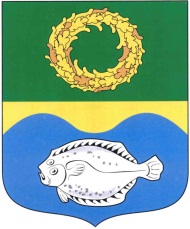 РОССИЙСКАЯ ФЕДЕРАЦИЯКАЛИНИНГРАДСКАЯ ОБЛАСТЬОКРУЖНОЙ СОВЕТ ДЕПУТАТОВМУНИЦИПАЛЬНОГО ОБРАЗОВАНИЯ«ЗЕЛЕНОГРАДСКИЙ ГОРОДСКОЙ ОКРУГ»(первого созыва)РЕШЕНИЕ           от 15 июня 2016 года                                                               № 73           г. Зеленоградск                                  О согласовании перечня имущества, передаваемого из государственной собственности Калининградской области в муниципальную собственность муниципального образования «Зеленоградский городской округ»	В соответствии с пунктом 20 статьи 16 Федерального закона от 06.10.2003г.  № 131-ФЗ "Об общих принципах организации местного самоуправления в Российской Федерации",  частью 11 статьи 154 Федерального закона от 22 августа 2004 года № 122-ФЗ «О внесении изменений в законодательные акты Российской Федерации и признании утратившими силу некоторых законодательных актов Российской Федерации в связи с принятием федеральных законов «О внесении изменений и дополнений в Федеральный закон «Об общих принципах организации законодательных (представительных) и исполнительных органов государственной власти субъектов Российской Федерации» и «Об общих принципах организации местного самоуправления в Российской Федерации» окружной Совет депутатов муниципального образования «Зеленоградский городской округ»Р Е Ш И Л :         1. Согласовать перечень имущества, передаваемого из государственной собственности Калининградской области в муниципальную собственность муниципального образования «Зеленоградский городской округ» согласно приложению.         2. Опубликовать решение в газете «Волна» и разместить на официальном сайте муниципального образования «Зеленоградский городской округ».         3. Решение вступает в силу со дня опубликования в газете «Волна». Глава муниципального образования«Зеленоградский городской округ»               				       С.В.Кулаков        Приложение  к решению окружного Совета депутатов муниципального образования «Зеленоградский городской округ» от 15 июня 2016 года №73 ПЕРЕЧЕНЬ имущества, передаваемого из государственной собственности Калининградской области в муниципальную собственность муниципального образования «Зеленоградский городской округ»№ п/пНаименование имуществаАдрес места нахождения имуществаИндивидуализирующие характеристики имущества1.ПирсКалининградская область, Зеленоградский район, г. Зеленоградск, набережнаяСооружение гидротехническое, протяженность 150 м.2.НабережнаяКалининградская область, Зеленоградский район, г. Зеленоградск, набережнаяСооружение гидротехническое, протяженность 1218 м.3.Земельный участок Калининградская область, Зеленоградский район, г. Зеленоградскдля эксплуатации набережной в г. Зеленоградске (променад), кадастровый номер 39:05:000000:1757, площадь 16361 кв.м.